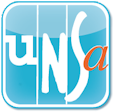 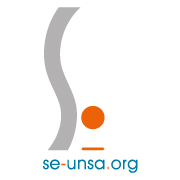 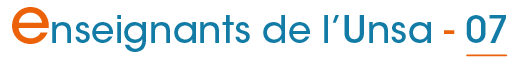 Lettre d'information n°361 du 25/03/2019Spéciale mouvement 1er degré ArdéchoisLettre d'information n°361 du 25/03/2019Spéciale mouvement 1er degré ArdéchoisLettre d'information n°361 du 25/03/2019Spéciale mouvement 1er degré ArdéchoisLettre d'information n°361 du 25/03/2019Spéciale mouvement 1er degré Ardéchois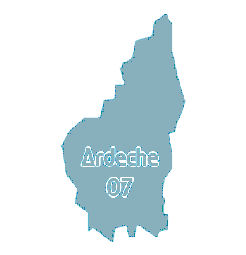 Sommaire :Mouvement Départemental 1er degré 2019 : c’est parti avec le SE-Unsa !les outils mis à la disposition de toutes et tous par les militants de l'UnsaAdhérer pour la première fois au SE-Unsa : adhésion découverteRenouveler son adhésion au SE-UnsaSommaire :Mouvement Départemental 1er degré 2019 : c’est parti avec le SE-Unsa !les outils mis à la disposition de toutes et tous par les militants de l'UnsaAdhérer pour la première fois au SE-Unsa : adhésion découverteRenouveler son adhésion au SE-UnsaSommaire :Mouvement Départemental 1er degré 2019 : c’est parti avec le SE-Unsa !les outils mis à la disposition de toutes et tous par les militants de l'UnsaAdhérer pour la première fois au SE-Unsa : adhésion découverteRenouveler son adhésion au SE-UnsaMouvement Départemental 1er degré 2019 : c’est parti avec le SE-Unsa !Mouvement Départemental 1er degré 2019 : c’est parti avec le SE-Unsa !Mouvement Départemental 1er degré 2019 : c’est parti avec le SE-Unsa !Mouvement Départemental 1er degré 2019 : c’est parti avec le SE-Unsa !La circulaire du mouvement 2018 et ses annexes, ainsi que tous les documents officiels sont parus le 20 mars et disponibles sur le PIA.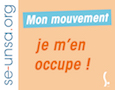 Le SE-Unsa les centralise aussi pour vous dans un article. L'article sur le site du SE-UnsaLa circulaire du mouvement 2018 et ses annexes, ainsi que tous les documents officiels sont parus le 20 mars et disponibles sur le PIA.Le SE-Unsa les centralise aussi pour vous dans un article. L'article sur le site du SE-UnsaLa circulaire du mouvement 2018 et ses annexes, ainsi que tous les documents officiels sont parus le 20 mars et disponibles sur le PIA.Le SE-Unsa les centralise aussi pour vous dans un article. L'article sur le site du SE-UnsaLa circulaire du mouvement 2018 et ses annexes, ainsi que tous les documents officiels sont parus le 20 mars et disponibles sur le PIA.Le SE-Unsa les centralise aussi pour vous dans un article. L'article sur le site du SE-UnsaLes outils mis à la disposition de toutes et tous par les militants de l'UnsaLes outils mis à la disposition de toutes et tous par les militants de l'UnsaLes outils mis à la disposition de toutes et tous par les militants de l'UnsaLes outils mis à la disposition de toutes et tous par les militants de l'Unsa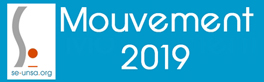 le site mouvement du SE-Unsa 07 : www.seunsa07.com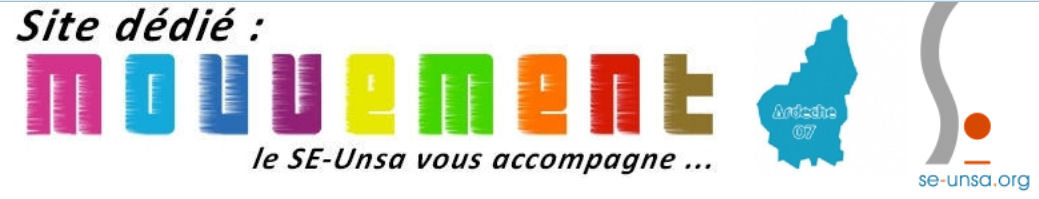 Les autres outils du SE-Unsa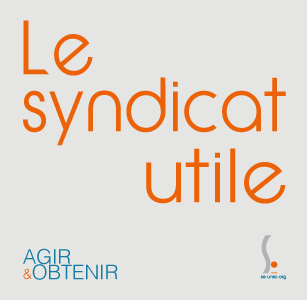 carte des nouveaux secteurs de mouvement 2019 cartes des nouvelles circonscriptions ardéchoises rentrée 2019La fiche de suivi des opérations de mouvementle site mouvement du SE-Unsa 07 : www.seunsa07.comLes autres outils du SE-Unsacarte des nouveaux secteurs de mouvement 2019 cartes des nouvelles circonscriptions ardéchoises rentrée 2019La fiche de suivi des opérations de mouvementle site mouvement du SE-Unsa 07 : www.seunsa07.comLes autres outils du SE-Unsacarte des nouveaux secteurs de mouvement 2019 cartes des nouvelles circonscriptions ardéchoises rentrée 2019La fiche de suivi des opérations de mouvementle site mouvement du SE-Unsa 07 : www.seunsa07.comLes autres outils du SE-Unsacarte des nouveaux secteurs de mouvement 2019 cartes des nouvelles circonscriptions ardéchoises rentrée 2019La fiche de suivi des opérations de mouvementAdhérer pour la première fois au SE-Unsa : adhésion découverteAdhérer pour la première fois au SE-Unsa : adhésion découverteAdhérer pour la première fois au SE-Unsa : adhésion découverteAdhérer pour la première fois au SE-Unsa : adhésion découverteDu 10 mars au 10 mai 2019, adhérer pour la première fois au SE-Unsa et jusqu'au 31 aout 2019, c'est seulement 80 euros pour les titulaires, 60 euros pour les stagiaires.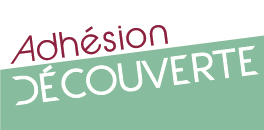 Si vous voulez bénéficier des services et conseils personnalisés du SE-Unsa.Rejoignez notre syndicatDu 10 mars au 10 mai 2019, adhérer pour la première fois au SE-Unsa et jusqu'au 31 aout 2019, c'est seulement 80 euros pour les titulaires, 60 euros pour les stagiaires.Si vous voulez bénéficier des services et conseils personnalisés du SE-Unsa.Rejoignez notre syndicatDu 10 mars au 10 mai 2019, adhérer pour la première fois au SE-Unsa et jusqu'au 31 aout 2019, c'est seulement 80 euros pour les titulaires, 60 euros pour les stagiaires.Si vous voulez bénéficier des services et conseils personnalisés du SE-Unsa.Rejoignez notre syndicatDu 10 mars au 10 mai 2019, adhérer pour la première fois au SE-Unsa et jusqu'au 31 aout 2019, c'est seulement 80 euros pour les titulaires, 60 euros pour les stagiaires.Si vous voulez bénéficier des services et conseils personnalisés du SE-Unsa.Rejoignez notre syndicatRenouveler son adhésion au SE-UnsaRenouveler son adhésion au SE-UnsaRenouveler son adhésion au SE-UnsaRenouveler son adhésion au SE-UnsaVous pouvez adhérer au SE-Unsa en réglant votre cotisation :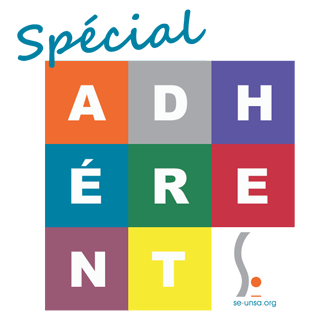 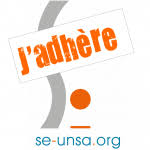 Par chèque (1 à 3 chèques)Par prélèvement automatique et fractionné sans frais (jusqu’à 10 prélèvements dans l’année)Par paiement sécurisé CB sur notre site national. J’adhère en ligneAdhérer au SE-Unsa, c’est payer une cotisation qui est la même partout en France. C’est participer à une action collective pour la défense et la promotion de l’École publique et de ses personnels. C’est porter, ensemble, un projet de transformation de l’École et peser pour obtenir des moyens à la hauteur des enjeux auxquels elle doit faire face afin d’assurer la réussite de tous les élèves.Le montant des adhésions au SE-Unsa est fixé chaque année par le Conseil National de notre syndicat.Grille des cotisations disponible iciVous pouvez adhérer au SE-Unsa en réglant votre cotisation :Par chèque (1 à 3 chèques)Par prélèvement automatique et fractionné sans frais (jusqu’à 10 prélèvements dans l’année)Par paiement sécurisé CB sur notre site national. J’adhère en ligneAdhérer au SE-Unsa, c’est payer une cotisation qui est la même partout en France. C’est participer à une action collective pour la défense et la promotion de l’École publique et de ses personnels. C’est porter, ensemble, un projet de transformation de l’École et peser pour obtenir des moyens à la hauteur des enjeux auxquels elle doit faire face afin d’assurer la réussite de tous les élèves.Le montant des adhésions au SE-Unsa est fixé chaque année par le Conseil National de notre syndicat.Grille des cotisations disponible iciVous pouvez adhérer au SE-Unsa en réglant votre cotisation :Par chèque (1 à 3 chèques)Par prélèvement automatique et fractionné sans frais (jusqu’à 10 prélèvements dans l’année)Par paiement sécurisé CB sur notre site national. J’adhère en ligneAdhérer au SE-Unsa, c’est payer une cotisation qui est la même partout en France. C’est participer à une action collective pour la défense et la promotion de l’École publique et de ses personnels. C’est porter, ensemble, un projet de transformation de l’École et peser pour obtenir des moyens à la hauteur des enjeux auxquels elle doit faire face afin d’assurer la réussite de tous les élèves.Le montant des adhésions au SE-Unsa est fixé chaque année par le Conseil National de notre syndicat.Grille des cotisations disponible iciVous pouvez adhérer au SE-Unsa en réglant votre cotisation :Par chèque (1 à 3 chèques)Par prélèvement automatique et fractionné sans frais (jusqu’à 10 prélèvements dans l’année)Par paiement sécurisé CB sur notre site national. J’adhère en ligneAdhérer au SE-Unsa, c’est payer une cotisation qui est la même partout en France. C’est participer à une action collective pour la défense et la promotion de l’École publique et de ses personnels. C’est porter, ensemble, un projet de transformation de l’École et peser pour obtenir des moyens à la hauteur des enjeux auxquels elle doit faire face afin d’assurer la réussite de tous les élèves.Le montant des adhésions au SE-Unsa est fixé chaque année par le Conseil National de notre syndicat.Grille des cotisations disponible iciN'hésitez pas à diffuser cette lettre. 
Si des collègues désirent également la recevoir chez eux, qu'ils nous envoient leurs coordonnées complètes (nom, prénom, établissement, adresse personnelle, mail).Particuliers, pour vous inscrire ou interrompre votre abonnement gratuit à la lettre en ligne du SE-UNSA 07, écrivez-nous 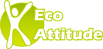 Respectez l’environnement N’imprimez ce message que si nécessaireN'hésitez pas à diffuser cette lettre. 
Si des collègues désirent également la recevoir chez eux, qu'ils nous envoient leurs coordonnées complètes (nom, prénom, établissement, adresse personnelle, mail).Particuliers, pour vous inscrire ou interrompre votre abonnement gratuit à la lettre en ligne du SE-UNSA 07, écrivez-nous Respectez l’environnement N’imprimez ce message que si nécessaireSyndicat des Enseignants-UNSA de l’ARDÈCHE
13, rue François ValletonBP 2021407206 AUBENAS Cedex
Tel : 04.75 35 58 83
Mail : 07@se-unsa.org
Site internet :http://sections.se-unsa.org/07/Facebook : https://www.facebook.com/LeSE.UnsaTwitter : http://twitter.com/SE_Unsa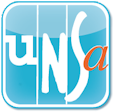 